FORM A
Online MPH Practicum Proposal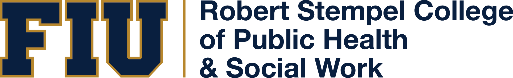 Practicum Deadlines to submit practicum proposal and to receive approval of proposal:Fall Practicum: 		Proposal submission July 1st 		Proposal approval August 1stSpring Practicum: 	Proposal submission November 1st 	Proposal approval December 1stSummer Practicum: 	Proposal submission March 1st 		Proposal approval April 1st Date:Date Updated (if applicable):Student & Practicum Project InformationStudent & Practicum Project InformationStudent & Practicum Project InformationStudent & Practicum Project InformationStudent & Practicum Project InformationStudent & Practicum Project InformationStudent & Practicum Project InformationLast Name:First Name:M.I.:Project Title:Practicum Site/Location:Preceptor’s Name:Preceptor’s Title:In the space below, please state each competency you will be addressing and briefly describe its corresponding activity. At least five (5) competencies should be addressed. Be sure to label each activity with its corresponding competency. You may attach or type out extra pages if you need additional space.MPH Program CompetenciesBy the completion of the Practicum, the student will be able to:Activities to Meet the CompetenciesTo accomplish this competency, the student will:Work ProductOne product per competency:Competency #Competency #Competency #Competency #Competency #